Southwest MiddleAfter School ActivitiesBooklet2017-2018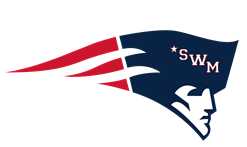 Table of ContentsTable of Contents										Page 1-2Expectations and Guidelines	 								Page 3After School Activity Information									Page 4Help SessionsNavigators’ Help Session (6th Grade)								Page 5Explorers 9th Hour (6th Grade)									Page 5Champions 9th Hour (7th Grade)									Page 5Trailblazer Help Session & 9th Hour (7th Grade)							Page 5Westside Wildcats 9th Hour (8th Grade)								Page 5Westside Math Help Session									Page 5Eastside Pride 9th Hour (8th Grade)								Page 6Eastside Math Help Session									Page 6History Help/9th Hour										Page 6Fine ArtsChamber Orchestra										Page 7Choir Extra Practice 										Page 7Fall Theatre Production										Page 7Improv Team											Page 7Jazz and Ensembles										Page 8Spring Theatre Production									Page 8ClubsArt Club												Page 9AAA / ASAP Club										Page 9“Dig In”  Gardening Club										Page 9EcoAction											Page 9Girls in STEM											Page 9Knitting Club        										Page 10                                                                                                                                                          Magic: The Gathering Club & Card Games								Page 10     Math Club/Math Team                     									Page 10                                                                                                                              Book Battle Team										Page 10The Combine											Page 10Yearbook Club											Page 11Judo Club											Page 11Step Team											Page 11Dance Team											Page 11IntramuralsWrestling											Page 12Soccer												Page 12Cross-Country											Page 12Basketball											Page 12Volleyball											Page 13Softball												Page 13Flag Football											Page 13Track & Field											Page 13		Bus Routes											Page 14			AFTER SCHOOL ACTIVITIES EXPECTATIONS & GUIDELINES1)  During after school activities, we demonstrate the four Core Values: Respect, Perseverance, Compassion & Integrity.When we attend tournaments/meets, we represent SWM and we need to demonstrate our best sportsmanship.  With this comes the expectation that all students perform at their highest level during all activities. 2)  Any student staying for an activity MUST sign up for that activity during lunch.  No student will be allowed to stay after school for an activity that he/she did not sign up for.  Students who stay after school but do not sign up will be required to contact home with an administrator in order to arrange for parent pickup. For intramurals, if a student shows up a second time to an activity without signing up, they will not be allowed to participate during that intramural season.  He/she will need to wait until the next intramural season begins before again participating. For clubs and other activities, students who stay for an activity for a second time without signing up may be excluded from participating in that activity for a determined period of time at the discretion of the club sponsor and an administrator.3)  Any student assigned to In-School Suspension (ISS) or Out-of-School Suspension (OSS) may not attend any after school activity until the day after that suspension is completed.4)  Coaches decide which students will attend the tournaments.  They base much of their decision on:A)  Academic Standing (Includes Homework Completion)B)  Behavioral Standing (Includes Teacher Recommendation and Citizenship Marks in ALL Classes)C)  Attendance for Weekly Intramurals*Please wear the SWM shirt at all tournaments.  You may purchase a SWM shirt at the School Store. 5)  Follow the  CODE OF EXPECTATIONSA)  BE ON TIME	B)  SHOW GOOD SPORTSMANSHIP		•Respect for self, others (students, every adult), and equipment	C)  FOLLOW DIRECTIONS		•Everyone must sign up for activity in advance during your lunch period		•BE PREPARED to learn the skills and rules of the intramural sport 6)  HELP SESSIONS 	•Take priority over all other after school activities.•Academics come first!7)  CONSEQUENCES•If you do not follow the Code of Expectations, you may not participate in the present sport and/or not participate in the next intramural sport	.•If you do not sign up at lunch, you may not participate.  8)  In order for students to participate in any after school activities, they must be in class for at least half of the school day.  This means, they need to be in school at least until 11:30 a.m. or arrive to school no later than 11:30 a.m.9) When in doubt, always refer back to #1.  				AFTER SCHOOL ACTIVITIES INFORMATIONTime:  3:15-4:25 P.M. (Immediately following dismissal, go to your activity)Students will begin loading buses at 4:25.  The buses will stop close to the student's home, but they will not be making as many stops as the regular bus runs.  Please see the bus schedules located in the back of this booklet.Days: Mondays, Wednesdays, & ThursdaysSign Up: BE SURE TO SIGN UP FOR ACTIVITIES DURING LUNCH.Fees: If there is a fee, please pay at the school store.  Make  checks payable to Southwest Middle School. Most activities do not have a fee; if the activity does, it will be in the description in this booklet.Changes/Cancellations: The daily announcements will let students know of new clubs/activities and of any cancellations/changes.  Students need to be sure to listen to the announcements each day.Help SessionsNavigators 9th Hour (6th Grade)Sponsors: Navigator Teachers						Location: Room 102Meeting Days:  Thursdays			Starting Date:  September 14	 					Ending Date: May 10Description: Students on the Navigators team will be able to get help with homework, projects, reports, and any other academic need. Students may only stay if they have work they need help with. This is not a socializing session.Explorers 9th Hour (6th Grade)Sponsors:  Explorer Teachers						Location: Room 116Meeting Days: Thursdays				Starting Date: September 14						Ending Date: May 10Description: If you are a student on the Explorers’ team looking for extra help on homework, needing to catch up on assignments, or wanting to be further taught concepts, please come to our help session! Champions 9th Hour (7th Grade)Sponsors: Champions Teachers						Location: Room 204Meeting Days: Mondays			Starting Date: September 11			 			Ending Date: May 7Description: Champions 9th Hour is designed to help any Champion student who needs extra time or assistance with core classwork.Trailblazer Help Session & 9th Hour (7th Grade)Sponsors: Trailblazer Teachers						Location: Room 213Meeting Days: Thursdays				Starting Date: September 14  		 				Ending Date: May 3Description: Please join us after school on Thursdays if you are a Trailblazer student wanting support in any of your classes or want a quiet place to work through homework.  Meet your teachers in Mrs. Reinhart’s room.  Then students will be separated into break-out rooms depending on their needs.   Westside Wildcats 9th Hour (8th Grade)Sponsors: Westside Wildcat Teachers					Location: Room 302Meeting Day: Mondays			Starting Date: September 11						Ending Date: May 7Description: Westside Wildcats can stay after school with their team teachers to work on homework, make up work, work on group projects, or get extra assistance on the concepts taught in class.  If you are interested in joining us, please don’t forget to sign up at lunch!Westside Math Help SessionSponsors:  Mrs. Breckenkamp						Location: Room 304Meeting Day:  Thursdays			Starting Date:  September 14						Ending Date:  May 10Description:  If you are an 8th grade Westside math student, join Mrs. Breckenkamp for some extra support to strengthen your math skills.  Sign up at lunch for help with homework, missing assignments, or extra support to prepare for tests and retakes.  See you there!Eastside Pride 9th Hour (8th Grade)Sponsors: Eastside Pride Teachers					Location: Room 319Meeting Day: Mondays			Starting Date: September 11				 		Ending Date: May 7Description:  The teachers of Eastside Pride require all Eastside Pride students with missing work to attend 9th Hour.  This is an excellent opportunity to receive additional support from your teachers.  9th Hour is also open to Eastside Pride students who simply need assistance on completing homework, projects, and other work. Eastside Math Help SessionSponsors:  Mrs. Hong							Location: Room 315Meeting Day:  Wednesdays			Starting Date:  October 4					 		Ending Date:  TBADescription:  If you are an 8th grade Eastside math student, join Mrs. Hong for some extra support to strengthen your math skills.  Be the first ten to sign up at lunch for help with homework, missing assignments, or extra support to prepare for tests and retakes.  See you there!History Help/9th HourSponsors:  Mr. Dueker							Location: Room 300Meeting Day:  Thursdays			Starting Date:  September 14						Ending Date:  May 10Description:  A time and place to get help with any of your World History or U.S. History needs. FINE ARTSChamber OrchestraSponsor: Mrs. Sheehan								Location: Room 705Meeting Day: Wednesdays		Starting Date:  September (after auditions are complete)				Ending Date: May 9Fee:  $15 for a performance t-shirt Description: Chamber Orchestra is an audition-based orchestra that meets on Wednesdays.  Any student in orchestra is eligible to audition.  Auditions will take place in early September.  Students should see Mrs. Sheehan in Room 705 for audition materials and to sign up for an audition date/time.  Mrs. Sheehan will announce the orchestra members online once auditions are completed.  Students in Chamber Orchestra will have extra performing opportunities.  It is a fun and challenging musical experience. Choir Extra PracticeSponsor: Mrs. Kaibel								Location: Room 704Meeting Day:  Mondays 		Starting Date:  TBA								Ending Date:  TBADescription:  On select Mondays, Mrs. Kaibel will stay after school to rehearse with students in preparation for 7th/8th grade honor choir in January and students performing in the solo/ensemble festival in April.  More information on these opportunities will be discussed in choir class.Fall Theatre ProductionSponsor: Ms. Hetz							Location: Room 702Play Dates:  November 16th and 17th, 2017Informational Meeting:  Monday, September 11Audition Dates: September 18-21Fee:  There is a participation fee.  Please see audition information. Description: The Fall Theatre Production will be a play titled You Can’t Beat the House.  A play has a script, actors, costumes, etc.  All students who attend Southwest Middle may audition to be in the cast.  There will be an informational meeting on Monday, September 11, after school, for anyone who is interested.  If you are unable to attend the meeting, you may pick up an audition packet from Ms. Hetz after September 1.  Backstage crews for this show consist of:  lights, sound, props/running crew, publicity, ushers, make-up and costumes.Fall Theatre Production Google Classroom Code for the audition form and technical forms:  acsmwn7Improv TeamSponsor: Ms. Hetz                                                                         			Location: Room 702Meeting Days:  Wednesday Starting Date: April 4                                                  	                    		Ending Date: May 2Description: Southwest Middle's Improv Team, Multi-Colored Sharpies, is open to everyone who is interested in improvisation. Improvisation is acting without a script.  We will learn the basics of improvisation through improv games similar to shows like "Who's Line is it Anyway?"  Improv Team is a club that is held during times when there isn't a play happening.  Listen to the announcements for Improv Team practices.Jazz and EnsemblesSponsor: Mr. Davis							Location: Room 707Meeting Days: Mondays and Thursdays			Fee: $35 for Jazz Band Shirt/Individual Trips	Starting Date:  September 11				 		Ending Date: May 7Description: Jazz Band is for the student that wishes to perform a lot in a wide range of styles.  Emphasis will be placed on public performances and developing skill in a variety of musical styles (Jazz, Rock, etc…).  Participation in All Suburban Honor Band auditions and Solo & Ensemble Festival will be stressed.  All players need to be enrolled in a band class.   Watch for sign up information on the band room door the week before After School Activities begin.The following instruments are needed:      	Woodwinds: Flute, Clarinet, Bass Clarinet, Alto Tenor and Bari Saxes      	Brass: Trumpet, French Horn, Trombone , Baritone, Tuba      	Rhythm Section: Piano, Bass, Guitar, Drum set, VibesSpring Theatre ProductionSponsor:  Ms. HetzMusical Dates:   March 15th and 16th, 2018				Location: Room 702	Informational Meeting:  Monday, November 27Audition Dates:  December 11-14Fee:  There is a participation fee.  Please see audition information Description:  The Spring Theatre Production will be the musical G2K Rogers and Hammerstein’s Cinderella.  A musical is composed of singing, dancing, and acting in order to advance the story.  All students who attend Southwest Middle may audition to be in the cast.  There will be an informational meeting on Monday, November 27, after school, for anyone who is interested.  If you are unable to attend the meeting, you may pick up an audition packet from Ms. Hetz after November 27.   Backstage crews for this show will consist of:  lights, sound, props/running crew, publicity, ushers, make-up, and costumes.Spring Theatre Production Google Classroom Code for audition form and technical forms:  bdfy3mnCLUBSArt ClubSponsors:  Mr. Williams							Location: Art RoomPractice Days:  Thursdays					Starting Date:  September 14						Ending Date:  May 10Description: 7th and 8th grade students will partake in creating art for the art store which sells artwork to students and staff.  Also, learn magna art and custom paint apparel.AAA / ASAP ClubSponsor: Mr. Daniels, Mr. Vakharia, and Mr. Williams 			Location: Room 220Meeting Day: Mondays		Starting Date: September 25						Ending Date: May 7Description: Come join Mr. Daniels, Mr. Vakharia, and Mr. Williams, your mentors, and other AAA and ASAP students on Mondays after school.  You can receive tutoring and /or homework help, build new relationships with your peers and mentors, and learn how to use your gifts and talents to help you succeed on your accelerated path of study. Be sure to sign up at lunch.  Please note that this club is by invitation only.  See Mr. Daniels or Mr. Vakharia if you have any questions.“Dig In” Gardening ClubSponsor: Mrs. Cuba & Mrs. Newsome					Location: Room 406Meeting Day: Wednesdays				Starting Date: September	13						Ending Date: May 9Fees:  Possible field trip Description: You'll really "dig" working in our gardens and beautifying our campus.  We will plant, trim bushes, weed, harvest  and cook produce.  We will also be working to expand the garden, pollinator garden, build rain catchers, and learn about compost. We will meet every Wednesday in September, October, March, April and May. A great community service club! Remember, a little dirt never hurt!EcoActionSponsor: Mr. Larson							Location: Room 207Meeting Day: Wednesdays						Starting Date: September 13						Ending Date: May 9Description: Interested in improving and learning more about the space outside the school?  Come out and build/clean up our trail system, build the new outdoor classroom, and revitalize the pond area all the while learning about the animals and organisms that inhabit our green space.  This club will not be held on days when it rains or it is excessively hot/cold outside. *Warning* Must not be afraid of a little dirt, sweat, and bugsGirls in STEMSponsors:  Mrs. Burger							Location:  LibraryMeeting Day: Thursdays (meet every other Thursday - 1st and 3rd Thursday of each month)					Starting Date:  September 21						Ending Date:  TBAFee:  May need to purchase materials or field trip costs Description: Girls in STEM is a club for girls interested in the science, technology, engineering, and math fields.  Participants will immerse themselves in coding, math challenges, building, and other STEM activities.  They will also learn from epixperts in the field with guest speakers, virtually or face to face.  Passion, innovation, creativity, teamwork, and thinking skills are required! Knitting ClubSponsor: Mrs. Douglas and Ms. Stockstrom				Location: Room 215Meeting Day: Wednesdays			Starting Date: September 13 						Ending Date: May 9Fee:  $5.00Description:  Learn to knit is for anyone who wants to learn to knit.  This year, there will only be openings for 8 students at a time.  We will be making our needles this year and a scarf.  You MUST be willing to be committed to coming every week while working on the project.  As the year progresses, we will add new students to the group after a group has been together for at least six weeks. Magic: The Gathering Club & Card GamesSponsor:  Mr. Vakharia							Location: Room 410Meeting Day:  Thursdays				Starting Date:  September 14						Ending Date: May 10Description: Join us for some popular card games including Magic: The Gathering and Yu-Gi-Oh! Players of all skill levels are welcome, and new players are encouraged to come by and check out this club!Math Club/Math TeamSponsor: Ms. Hendricks and Mrs. Otten					Location: Room 706Meeting Day: Thursdays				Starting Date: October 5 							Ending Date: AprilDescription:  Math Club will meet on Thursdays in room 706.  We will do math activities, solve problems, and prepare for various contests throughout the school year.  Please join us if you are interested. Book Battle TeamSponsor: Mrs. Burger							Location: Library ClassroomMeeting Day:  Wednesdays 				Starting Date: September 13, future dates TBD				Ending Date:  TBAFee:  Cost of Book Battle T-shirt ($10-$15)Description: Students participating in this club have the opportunity to compete in the St. Louis Area-Wide Book Battle against other middle schools.  Participants must commit to reading ALL the books on the Book Battle list (20 titles) and be willing to meet during lunch to practice and study the details of the books.  We will meet once a month after school until March.  Then we will meet every Wednesday.   The CombineSponsors: Mr. Sheets and Mr. Kilgore					Location: Room 319Meeting Day: WednesdaysStarting Date:  September 13 						Ending Date: Winter BreakDescription:  This after school activity will focus entirely on the sport of football.  This activity is open to all 8th grade students.  Students will draft and manage a fantasy football team, competing against other students and teachers for the league title.  Students will also play flag football, incorporating various offensive and defensive schematics.  Lastly, students will hone their skills in the gym while participating in weight training and conditioning drills.Yearbook ClubSponsor: Ms. Jung						Location: Room 218Meeting Day: Wednesdays						Starting Date: September 13					Ending Date: Spring BreakDescription: Participating in the Yearbook Club is a fun way to express your creativity! The yearbook consists of about 80 pages of design layouts, pictures, and writings that hold countless memories of the middle school students, teachers, and administrators here at Southwest. Creating this yearbook will take many hours and much dedication from well-organized individuals willing to stay after school every week. If you have the writing skills, the artistic skills, the organizational skills, and the people skills needed to create a priceless piece of Southwest’s history, AND you are willing to attend weekly meetings on a regular basis, then Yearbook Club is for YOU! Space is limited, so each member must maintain excellent citizenship, grades, and attendance!Judo ClubSponsor: Mr. Daniels						Location:  Peggy Terry CommonsMeeting Day:  Wednesdays						Starting Date: October 4						Ending Date:  May 9Description:  Come learn the basics of Judo!  You will learn discipline, how to fall, take downs and hold downs.  A judo gi (uniform) is not necessary but definitely helpful.  Everyone is welcome!Step TeamSponsor: Mrs. Byrd						Location:  Room 107Meeting Day:  Wednesdays						Starting Date: September 13					Ending Date:  May 9Description:         Stepping is a rising art form and an important part of America’s artistic and cultural heritage. In stepping, the body is used as an instrument to create intricate rhythms and sounds through a combination of footsteps, claps and the spoken word (more on the evolution of step from Step Afrika - http://www.stepafrika.org/company/what-is-stepping/ )   	Your child will learn a short step routine, a short poem and a short stroll (similar to a line dance). He/She will demonstrate their ability to execute what was learned during practice in groups of 4 during the actual tryout date on Saturday, September 23rd.     	Steppers will be observed throughout tryouts on character, ability to learn, enthusiasm, projection and overall performance. We will be looking for their ability and potential to become a proud and dedicated Parkway District Stepper. We are a traveling competition and performance team with scheduled events throughout the school year. Dance TeamSponsor: Mrs. Byrd						Location:  Room 107Meeting Day:  Mondays						Starting Date: November 27					Ending Date:  May 7Description:      Do you love dancing?  If so, students of any age are welcome to join the Dance Team.  We meet each Monday afternoon in Mrs. Byrd’s room.  Hope to see you there!INTRAMURALSWrestlingSponsor: Mr. Mickley					       		 Practice Location: Small GymPractice Days: Mondays				Starting Date:  September 11			Tournament Date/Time: October 16 at 3:30Tournament Location: West Middle SchoolSoccerSponsors: Mr. Ribeiro, Mrs. Reinhart, Mr. Fennessey, and Mr. Kilgore			Practice Location: Large GymMeeting Days: 		6th Grade: Mondays	      7th Grade: Wednesdays	          8th Grade: Thursdays	Starting Date:  September 11					Tournament Dates  Location/Time:  3:30 Start Time (Depending on Bracket)6th Grade:  October 23 at Parkway Northeast Middle School	          	7th Grade:  October 23 at Parkway Northeast Middle School	8th Grade:  October 18 at Parkway West Middle SchoolRain Makeup Date:  October 25	Cross-CountrySponsors:  Mrs. Chambliss, Mrs. Phillips, and Mr. Williams				  Practice Location: Peggy Terry CommonsPractice Days: Mondays and WednesdaysStarting Date: September 11						Tournament Date/Time:  October 30 at 4:00Tournament Location:  Parkway South Middle School 	Practice Race:  October 10 at Parkway Central Middle School			             Rain Makeup Date: November 1BasketballSponsors: Mr. Ribeiro, Mr. Houchins, & Mrs. Sheets	Practice Location: Large GymPractice Days: 		6th Grade: Mondays	      7th Grade: Wednesdays	          8th Grade: Thursdays	Starting Date: Week of October 30					Tournament Dates/Locations/Times: 3:30 Start Time (Depending on Bracket)6th Grade:  December 18 at Parkway Northeast Middle School 	7th Grade:  December 18 at Parkway South Middle School 8th Grade:  December 20 at Parkway West Middle School VolleyballSponsors: Mr. Ribeiro, Mr. Houchins, Mr. Sheets & Mrs. Sheets			Practice Location: Large GymPractice Days:	 	6th Grade: Mondays	      7th Grade: Wednesdays	          8th Grade: Thursdays	Starting Date: January 8 							Tournament Dates/Times:  All tournaments will begin at 3:30Tournament Location:  Parkway Southwest Middle School 6th Grade:  February 21	  7th Grade:  February 21	    8th Grade:  February 22SoftballSponsors:  Mr. Ribeiro, Mr. Houchins, and Mr. Sheets					Practice Location: Large GymPractice Days: 		6th Grade:Thursday		       7th & 8th Grade: Monday & Wednesday	   Starting Date:  February 26Tournament Dates/Times:  All tournaments will begin at 3:30Tournament Location:  Parkway South High School	            6th Grade:  April 9	7th Grade:  April 9	8th Grade:  April 11Rain Makeup Date:  April 12Flag Football Sponsors: Mr. Ribeiro and Mr. Houchins 			Practice Location: Large GymPractice Days: 		6th Grade: Mondays 	       7th Grade: Wednesdays	   	8th Grade: Thursdays	Starting Date:  March 12Tournament Dates/Times:  April 16 at 3:30Tournament Location:  Parkway Central Middle School   			Rain Makeup Date:  April 17Track & FieldSponsors: Mrs. Chambliss, Mrs. Phillips, and Ms. DresselPractice Location: Large GymPractice Days: Wednesdays									Starting Date:  April 4Tournament Date/Time:  May 17at 9:00 a.m.							Tournament Location: Parkway North High School	Rain Makeup Date:  May 18					Purple Bus RouteBus # 14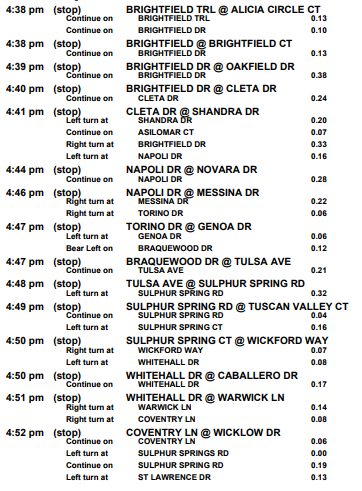 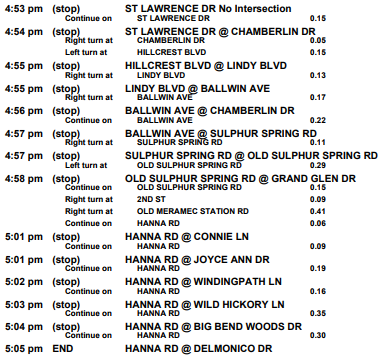 Green Bus RouteBus # 73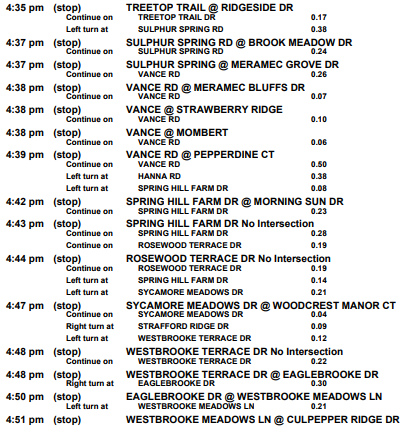 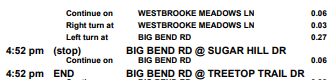 Red Bus RouteBus # 83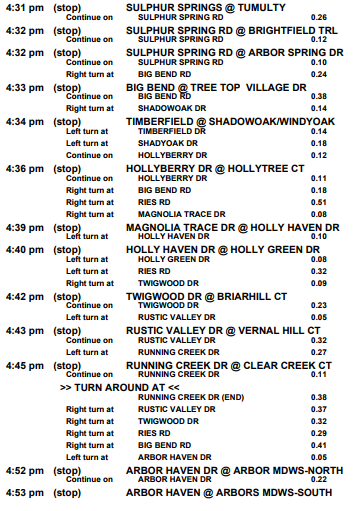 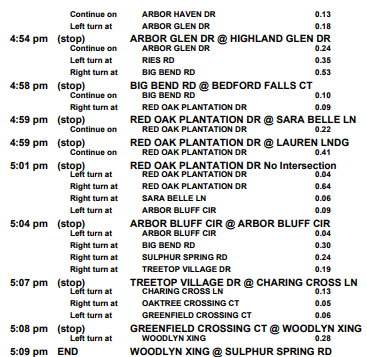 Bus Route for St. Louis TBD